КВН по английскому языку по темам «Продукты», «Животные», «Числительные», «Цвета», «Одежда», «Мебель».Цель мероприятия:-поддержать  интерес к английскому языку,-закрепить пройденный материал.За каждый выигранный конкурс команда получает 5 баллов.Ход игры:1 конкурс «Найди лишнее слово». Apple, house, orange, lemon, banana.Dog, elephant, camel, pencil, crocodile.Black, red, flower, grey, yellow.Dress, postcard, blouse, skirt, T-shirt.Table, chair, bed, window, sofa.Key: 1) house   2)pencil    3)flower   4)postcard     5)window2 конкурс «Отгадай загадку» Clean, but not water,          White, but not snow,          Sweet, but not ice-cream,         What is it?         (Answer: SUGAR)It’s white outside,and yellow inside.We have it from chicken.(Answer: EGG)You smile when you name it.The mouse likes it very much.(Answer: CHEESE)I grow in the dark,but I come up white.On a pizza or a saladI am a delight.But beware their trickIf you eat the wrong kindthey can make you sick.(Answer: MUSHROOM)It is round, with sausage,tomato and cheese on top.(Answer:  PIZZA)3конкурс «Выполни  команду»(команды поочередно выполняют команды учителя)Swim, please!Fly, please!Run, please!Jump, please!Dance, please!4 конкурс «Найди  противоположное  слово»1) Black-white2) Big-small3) Day-night4) Boy-girl5) Brave-shy5 конкурс «Раскрась клоуна»BlueOrangeYellowRedGreen  Brown            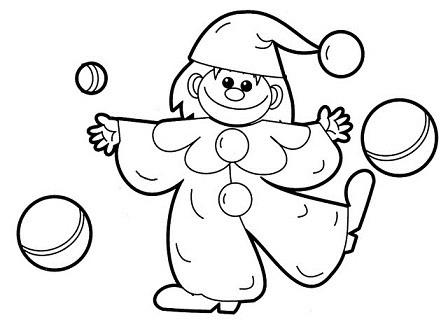 6 конкурс «Реши примеры»Ten + seven =Thirteen  –  nine =Twenty-three  + five =Forty-six  - thirty-four =Sixty-five  + eight =7 конкурс «Исполни песню»(Команды  поочередно исполняют песню “What is your name? “